MANUAL PENGGUNA PORTAL E-LEARNING KEMASAN BANGUNAN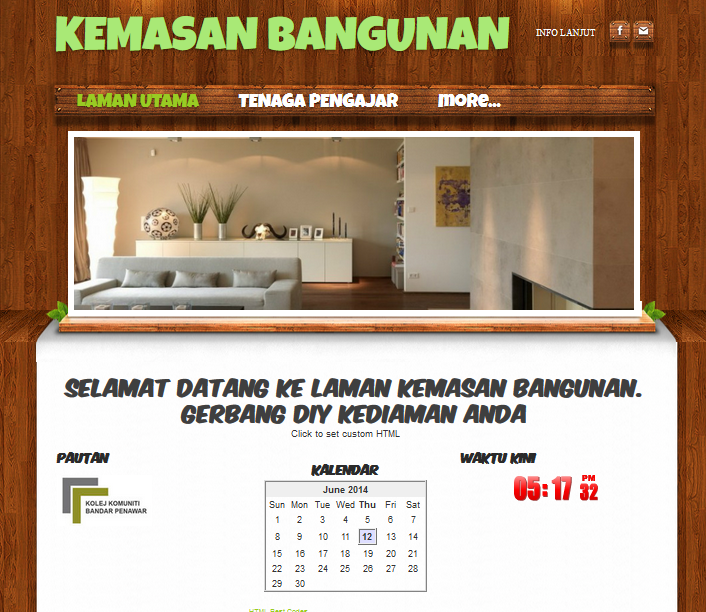 DISEDIAKAN OLEHFAIRULNIZAR BIN RAHMATKAMARUL ZEFRIN BIN KAULANFAKHRURAZY BIN ABU YAZIDUNIVERSITI TUN HUSSEIN ONN MALAYSIA2014PORTAL e-LEARNING KEMASAN BANGUNANMANUAL PENGGUNA Manual ini panduan kepada pengguna untuk portal e-Learning Kemasan Bangunan bagi memastikan proses berjalan lancer. Berikut komponen yang terdapat dalam portal ini.Pautan PortalBuka laman web berdasarkan alamat URL berikut:http://kemasanbangunan.weebly.com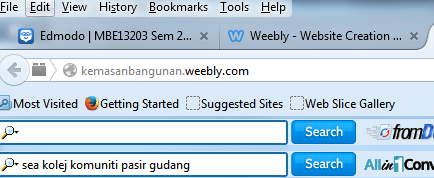 Laman web seperti dibawah dipaparkan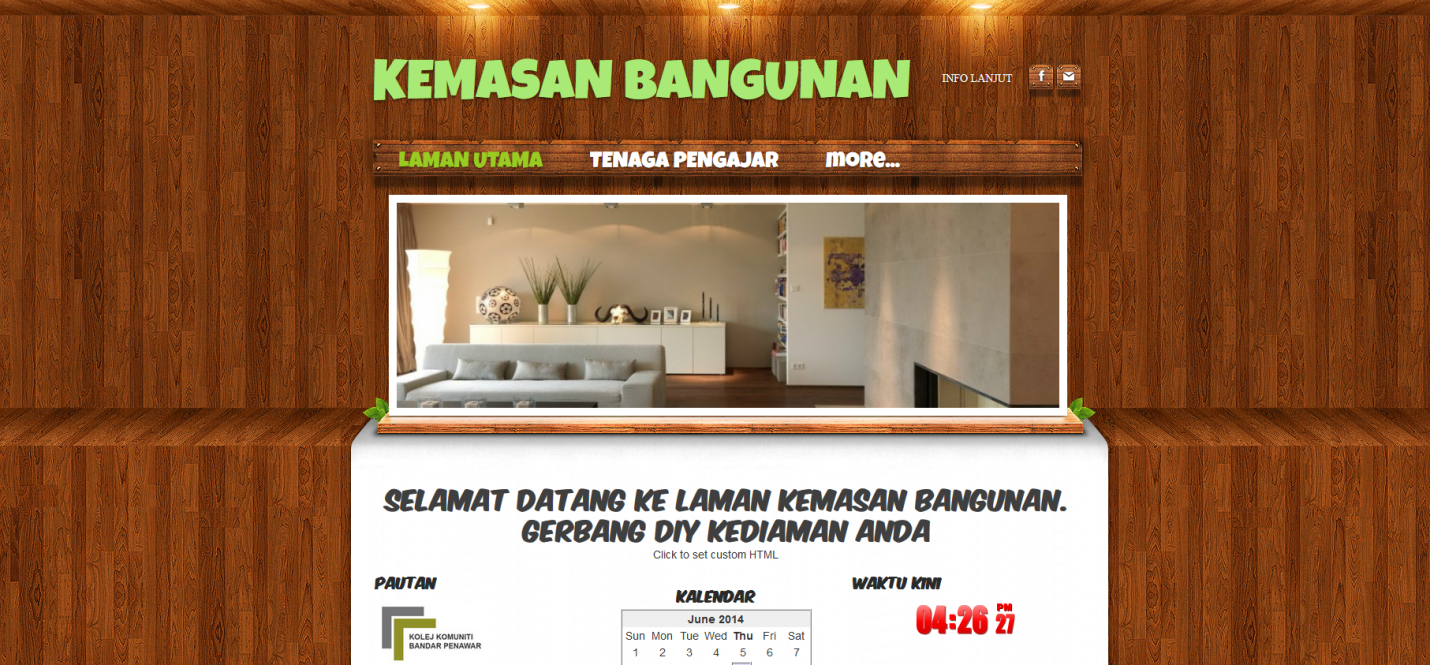 Laman utamaPengenalan Portal 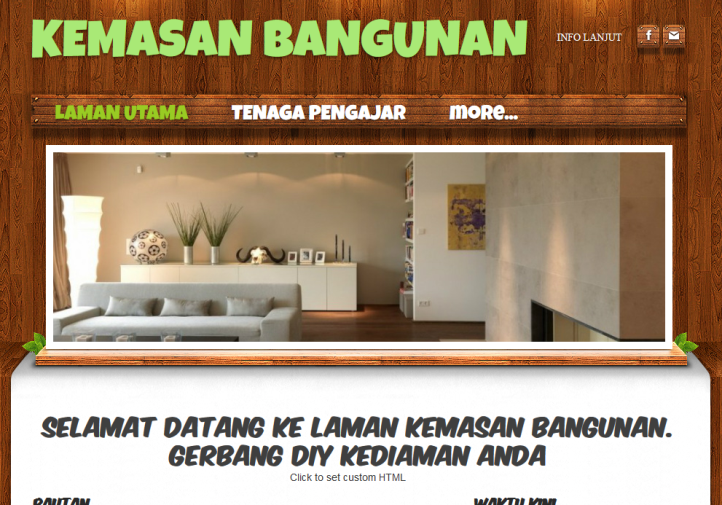 Pautan web, kalendar dan waktu kini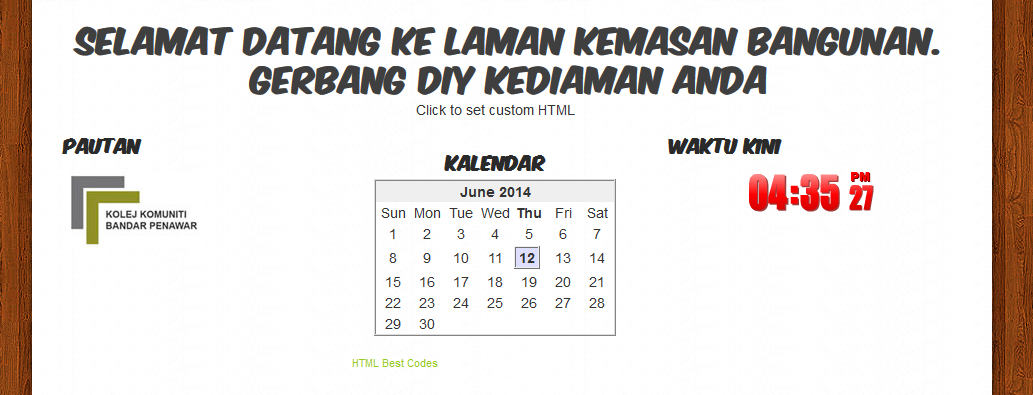 Tenaga PengajarDipaparkan maklumat tenaga pengajar modul ini.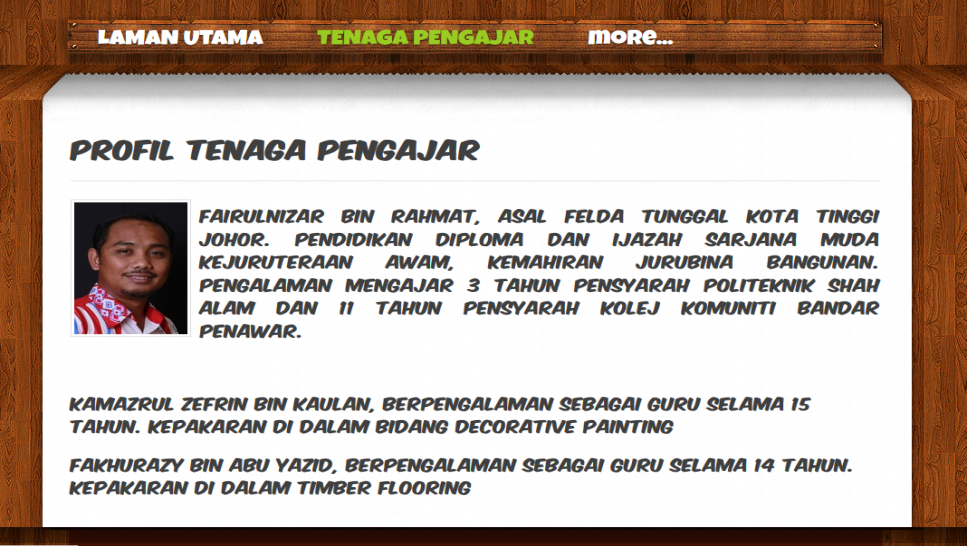 Struktur pembelajaranPaparan ini menerangkan struktur pembelajaran dalam modul ini sebagai panduan.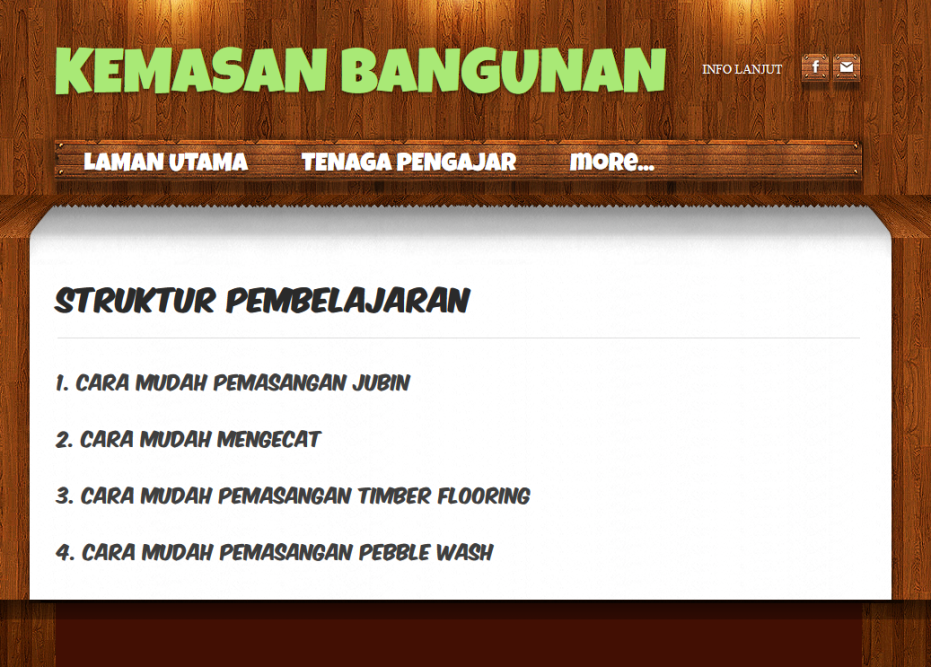 Modul pembelajaran Paparan ini menerangkan maklumat pembelajaran menu modul kemasan bangunan dengan bahan nota powerpoint dan video dari youtube.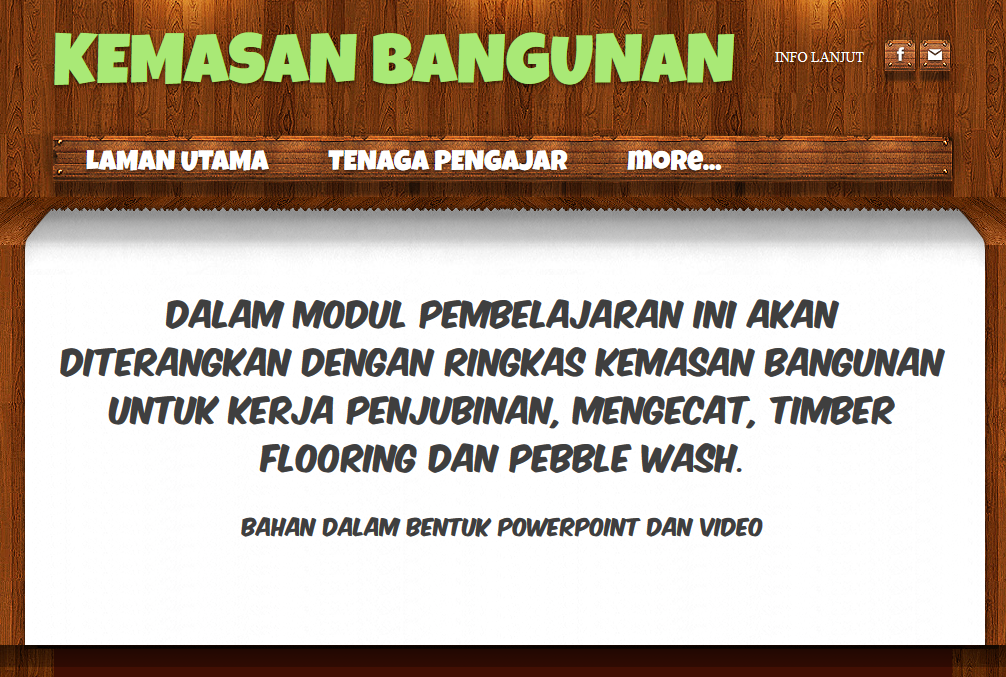 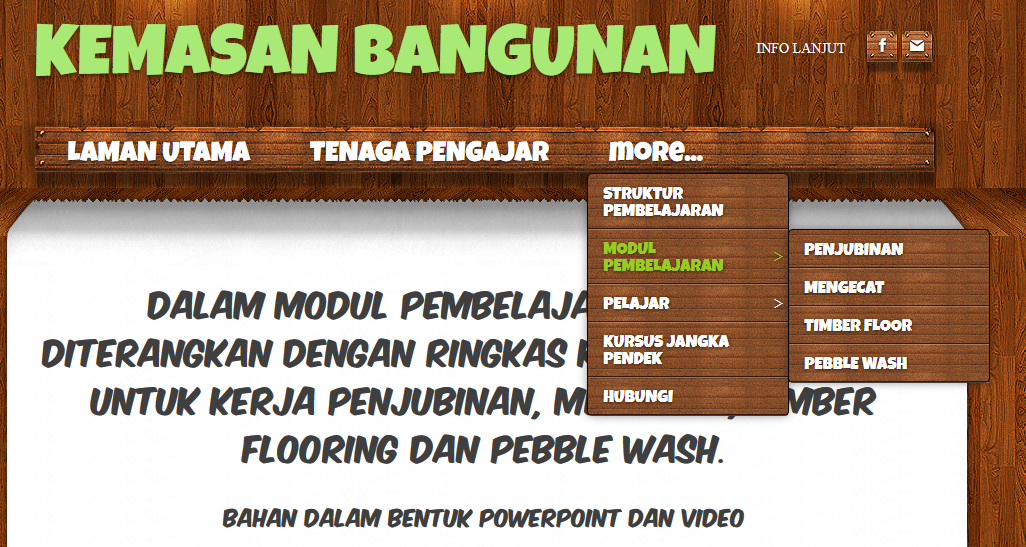 Bahan Modul PembelajaranPaparan ini menerangkan bahan pembelajaran setiap modul dengan nota berbentuk powerpoint dan video youtube.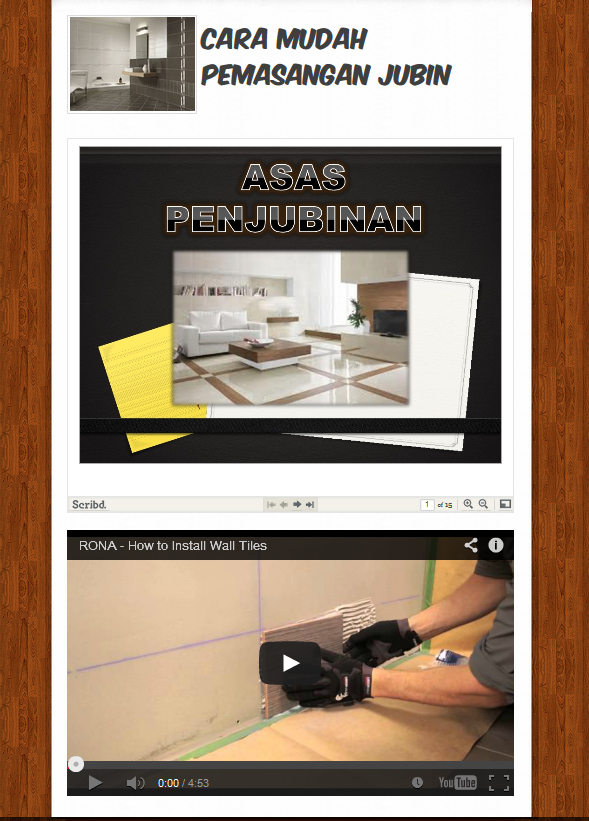 PelajarPaparan ini menerangkan tugasan dan kuiz yang perlu dijawab dan dilaksanakan oleh pelajar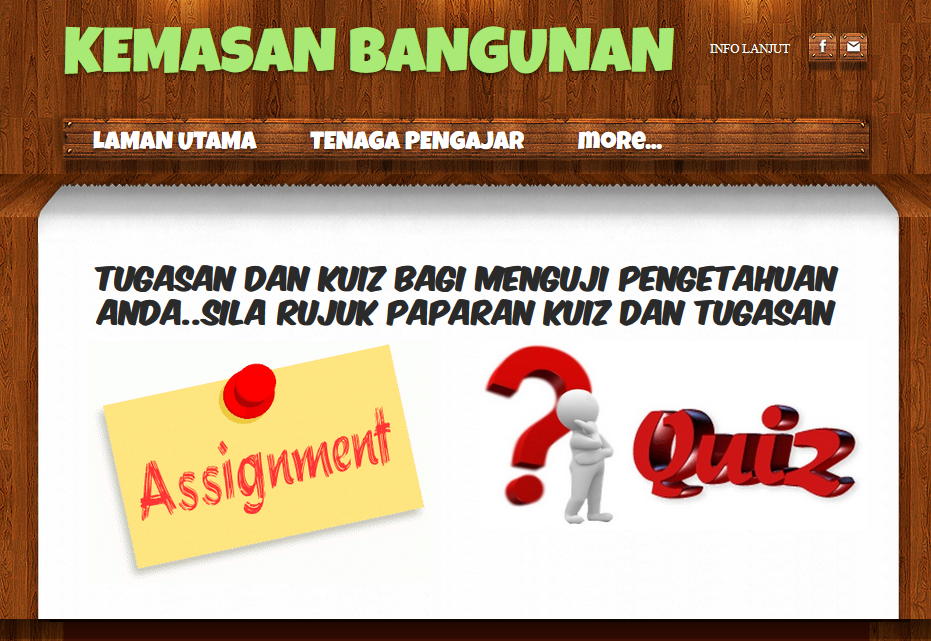 Pautan tugasan dan kuiz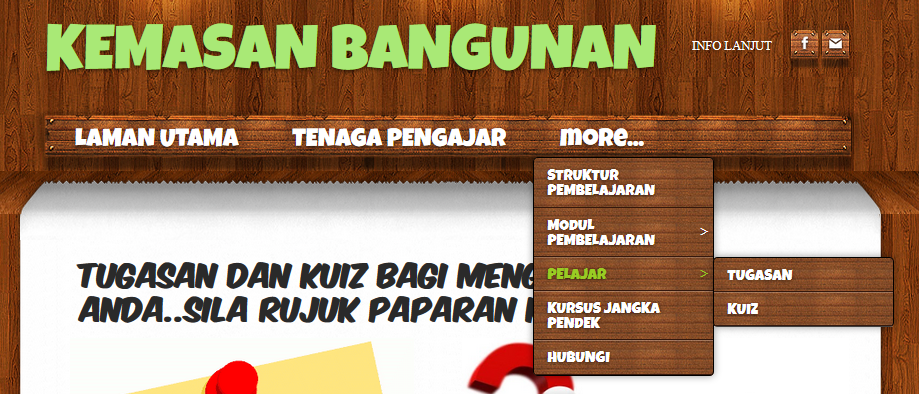 TugasanPada paparan ini diberikan tugasan dalam bentuk adobe reader yang perlu di download oleh pelajar untuk menyelesaikan tugasan yang diberikan.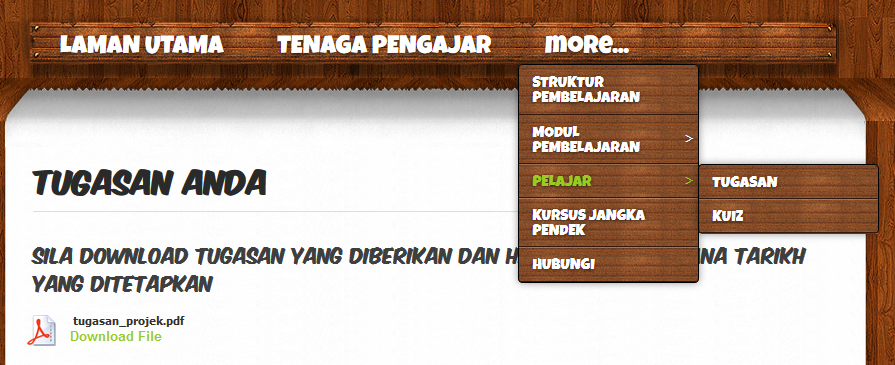 KuizPada paran ini pelajar perlu menjawab kuiz ringkas secara online dengan memasukkan data maklumat peribadi dan jawapan pada ruangan yang disediakan. Kemudian hantar pada butang yang disediakan.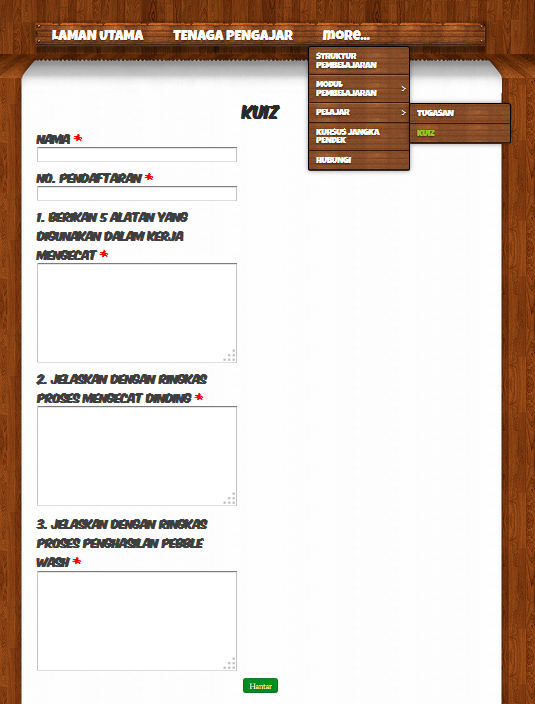 Kursus jangka pendekPaparan ini menjelaskan kursus pendek yang ditawarkan berserta borang permohonan yang perlu diisi pada ruangan yang telah disediakan. Kemudian dihantar terus pada butang hantar.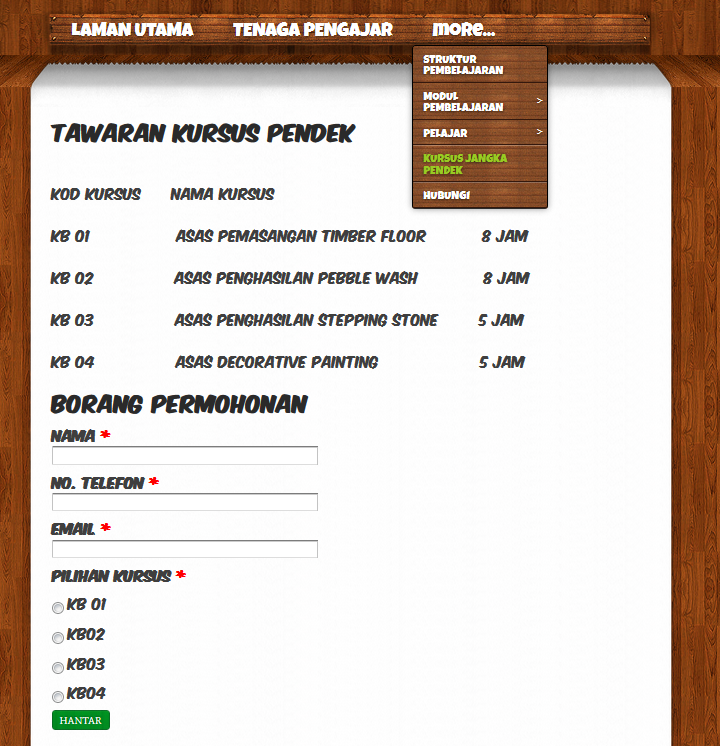 HubungiPaparan ini menyediakan kepada pengguna portal ini untuk membuat pertanyaan kepada tenaga pengajar dengan melengkapkan butiran pada ruangan yang disediakan dan hantar.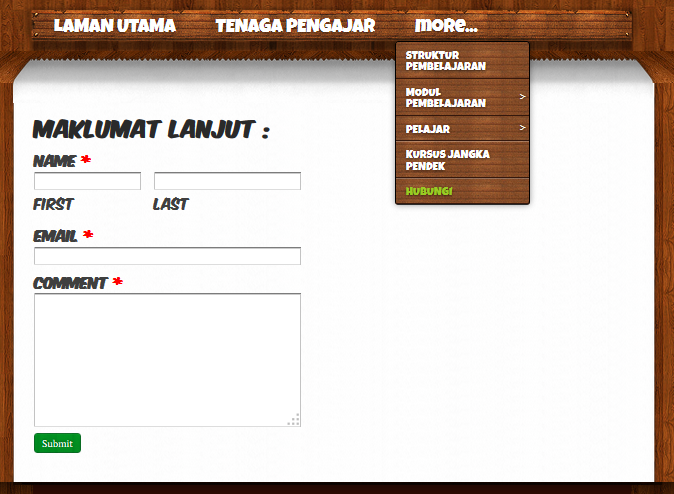 